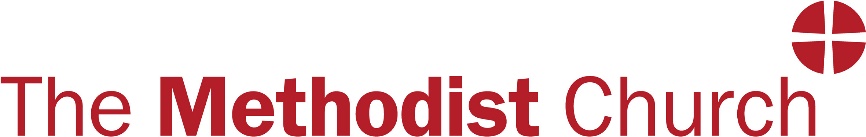 Norwich Circuit諾  域  治  華  人  循  道  會Bowthorpe Road Methodist ChurchAddress: Bowthorpe Road Methodist Church, Bowthorpe Road, Norwich, Norfolk NR5 8ABPastor: Stephen Lau劉家輝傳道                                              Email:brmcnr58ab@gmail.comBowthorpe Road Methodist Church (Norwich Circuit) is looking for aYOUTH WORKER (20 Hours per week)Are you passionate about young people’s ministry?Bowthorpe Road Methodist Church is a local church in Norwich circuit with both Chinese-speaking and English-speaking congregations that worship every Sunday. We have two Sunday services every week at the same time in different halls. Our church is not only open for worship on Sundays, but also provides a wide range of activities throughout the week for people of all ages and interests.•	To be responsible for the pastoral care and development of the children and youth work programmes for the age range 11-18 years within the church in consultation with church stewards.•	To embrace principles and practices of participation in all strategic development of work with children and young people and their faith development•	To enable children and young people to be fully participating members of the Church and community.Salary: £12-13 per hour (Depending on experience)Start date: TBC (Presumably Aug 2024)Work base: NorwichPermanent position dependent on continued funding.An occupational requirement exists for the post holder to be a practising Christian in accordance with the Equality Act 2010.Closing date for applications: End of Apr 2024 (TBC)Interviews: Early May (TBC)The successful applicant will require a satisfactory Enhanced DBS disclosure and successful completion of safer recruitment checks.For further details and application form: Pastor Stephen Lau, brmcnr58ab@gmail.com / 07936737859The Methodist Church is committed to the safeguarding of all.